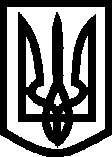 УКРАЇНАВИКОНАВЧИЙ КОМІТЕТМЕЛІТОПОЛЬСЬКОЇ  МІСЬКОЇ  РАДИЗапорізької областіР І Ш Е Н Н Я17.09.2020		                                                                 № 178               Про затвердження адреси розташування територіального підрозділу та віддаленого робочого місця адміністратора Центру надання адміністративних послуг м. Мелітополя      Керуючись ст. 42 Закону України «Про місцеве самоврядування в Україні», відповідно до Закону України «Про адміністративні послуги», рішення 58 сесії Мелітопольської міської ради Запорізької області VIІ скликання від 30.07.2020 № 9 «Про створення територіального підрозділу Центру надання адміністративних послуг м. Мелітополя, затвердження Положення про Центр надання адміністративних послуг м. Мелітополя та втрату чинності рішення 52 сесії Мелітопольської міської ради Запорізької області VIІ скликання від 18.11.2019 №9/2 «Про створення віддалених робочих місць адміністраторів Центру, в тому числі пересувних, затвердження  Положення про Центр надання адміністративних послуг                 м. Мелітополя у новій редакції», виконавчий комітет Мелітопольської міської ради Запорізької областіВИРІШИВ:1. Затвердити: 1) розташування територіального підрозділу Центру надання адміністративних послуг м. Мелітополя (далі-Центр) за адресою:                        вул. Повздовжня, буд. 2/1, с. Нове, Мелітопольський район, Запорізька область, 72380;2)  розташування віддаленого робочого місця адміністратора Центру: вул. Михайла Грушевського, буд. 27 (1 поверх), м. Мелітополь, Запорізька область, 72312.2     2. Інформаційному відділу департаменту протокольної служби міського голови виконавчого комітету Мелітопольської міської ради Запорізької області оприлюднити на сайті Мелітопольської міської ради  адреси розташування територіального підрозділу та віддаленого робочого місця адміністратора Центру.     3. Контроль за виконанням цього рішення покласти на першого заступника міського голови з питань діяльності виконавчих органів ради Рудакову І.Секретар Мелітопольської міської ради                                Роман РОМАНОВ